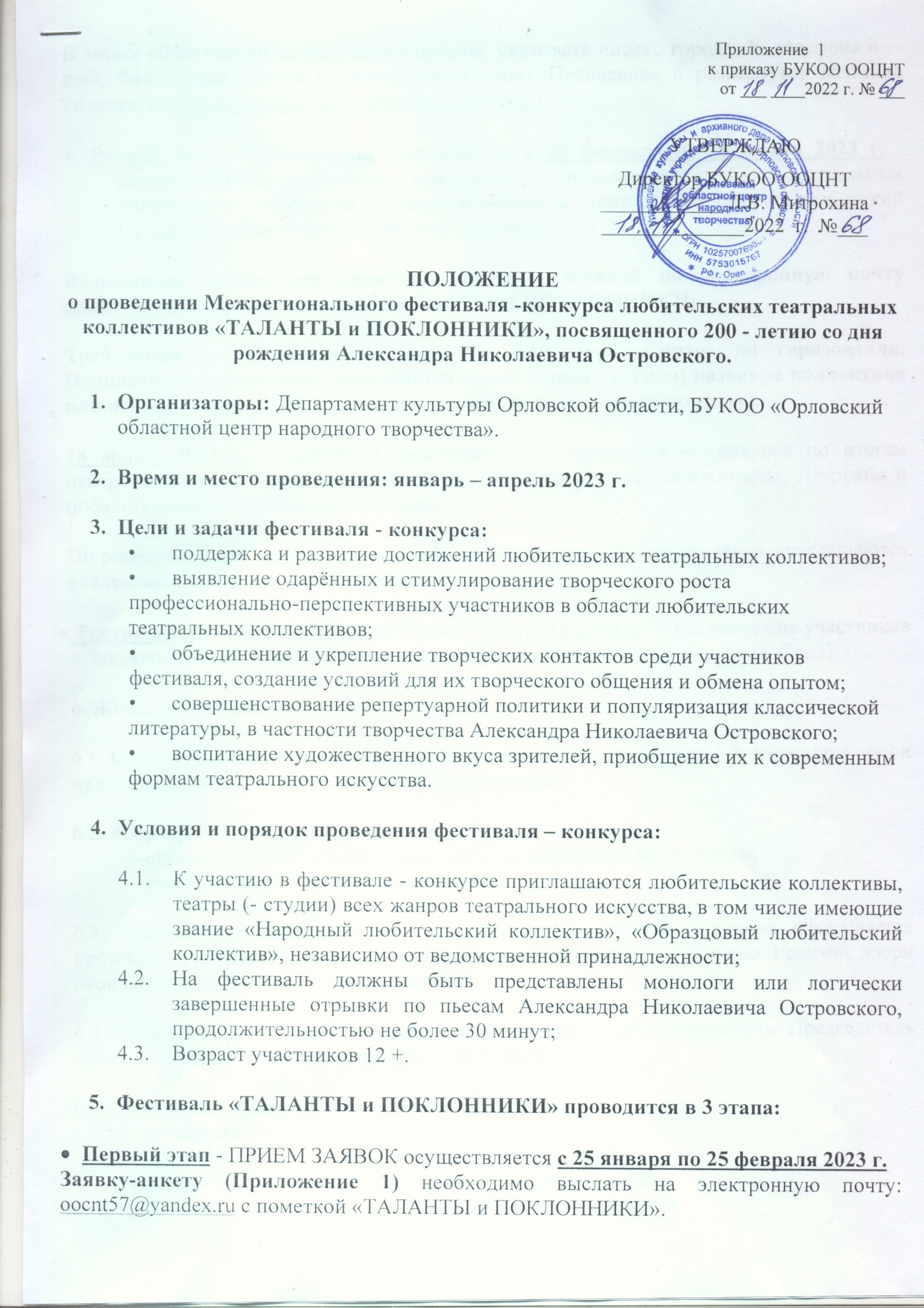 В заявке обязательно заполнять все пункты, указывать индекс города, № телефона и e-mail, ФИО руководителя (ответственного лица). Правильное и развернутое название коллектива (это важно при заполнении Дипломов!)Второй этап - Отборочный - проводится с 25 февраля до 15 марта 2023 г. - осуществляется просмотр присланных видеозаписи работ театральных коллективов и студий из соседних регионов, а также работы театральных студий Орловской области (по отдельному графику).Видеозапись необходимо прислать вместе с Заявкой на электронную почту oocnt57@yandex.ru  с пометкой «ТАЛАНТЫ И ПОКЛОННИКИ».Требования к видеозаписям – формат AVI, mp4. Снятое по горизонтали. Подписанное полностью – населенный пункт (город / регион) название коллектива или исполнителя (- лей), название отрывка (только в таком порядке).18 марта 2023 г. – состоится заседание жюри фестиваля – конкурса по итогам отборочного тура, в результате которого будут определены Дипломанты, Лауреаты и победители по отдельным номинациям.По решению жюри на Заключительный показ и церемонию награждения приглашаются коллективы, а также отдельные номинанты.  Третий этап - Заключительный Показ – 3 апреля 2023 г.  – Награждение участников и Заключительный Показ лучших работ по итогам фестиваля - конкурса (г. Орел).6. Жюри фестиваля - конкурса6.1. С целью определения лауреатов и дипломантов по номинациям формируется жюри из специалистов по соответствующим направлениям.6.2. Жюри фестиваля - конкурса: - определяет победителей, в том числе по отдельным номинациям; - участвует в обсуждениях спектаклей.6.3. Решение фестиваля - конкурса принимается на закрытом заседании, оформляется протоколом, подписанным всеми членами жюри и оглашается публично. Решение жюри окончательно и пересмотру не подлежит. 6.4. Организацию и ведение заседания жюри осуществляет председатель. Председатель имеет дополнительный голос при спорном голосовании. 6.5. Жюри присуждает места по следующим номинациям:- лучшая женская роль;- лучшая мужская роль;- лучшее художественное оформление (декорации и т.п.);- лучшее музыкальное (и световое) оформление спектакля.6.6. Критерии оценки выступлений:- сценическое воплощение и художественный уровень;- актёрское мастерство;- режиссёрская трактовка материала;- художественное, музыкальное и световое оформление.6.7. Победители в номинациях награждаются 
Дипломами Лауреатов I, II, III степеней, Дипломами I, II, III степеней, Дипломами за участие и специальными дипломами по решению жюри.6.8. Жюри вправе:–   не присуждать отдельные призовые места в номинациях;– определять новые номинации, дополнительные специальные дипломы, не предусмотренные настоящим Положением.7. В программе фестиваля: конкурсные просмотры спектаклей, прошедших во второй этап;мастер-класс «Записки творческих мыслей...» - обмен опытом и инновационными формами работы в театральном жанре;торжественная Церемония Закрытия и награждение победителей и участников фестиваля.8. Финансовое обеспечение фестиваля.	Финансирование Межрегионального фестиваля -конкурса любительских театральных коллективов «ТАЛАНТЫ и ПОКЛОННИКИ», посвященного 200 - летию со дня рождения Александра Николаевича Островского осуществляется из внебюджетных источников и проводится в рамках выполнения государственного задания.Справки по вопросам организации и проведения фестиваля по телефону: 8 (4862) 77-14-62, 8 999–601–56-12 – Надежда Васильевна Шерстюк - ведущий методист по театральному творчеству бюджетного учреждения культуры Орловской области «Орловский областной центр народного творчества»8 (4862) 54-26-77, 8 920-284-92-26 Мария Юрьевна Макарова – ведущий методист по театральному творчеству бюджетного учреждения культуры Орловской области «Орловский областной центр народного творчества»(Адрес: 302030, г. Орёл, ул. Советская, д. 29).